Дата: 08.11.2021Викладач: Лук’яненко Світлана ІванівнаПредмет: Основи архітектуриГрупа: 21Урок 5       Тема  уроку: Вимоги  до будівель Мета: ознайомити учнів з основними вимогами, які висуваються до будівель;-знати:- що треба враховувати при будівництві будівель;-що таке капітальність;-класи будівель за капітальністюКожна будівля повинна задовольняти цілому ряду вимог. До них відносяться: функціональна доцільність, міцність, стійкість, пожежна безпека, довговічність, краса композиції і економічність будівництва. При цьому в плануванні і конструкціях будівлі повинні бути враховані географічні, кліматичні, гідрогеологічні і сейсмічні умови району будівництва, вимоги санітарної техніки і гігієни.Розміри і маса конструктивних елементів повинні бути розраховані на вико- ристання сучасних індустріальних методів монтажу, застосування нових будівельних матеріалів, конструкцій, механізмів і устаткування.Основною вимогою, що пред′являють до будівлі, є функціональна доцільність – будівля повинна створювати якнайкращі умови для побуту і праці людей або для іншого функціонального процесу.Для того щоб проектувальник правильно орієнтувався в питаннях виявлення вимог, що пред'являються до конкретної будівлі, встановлено важливе поняття – клас будівлі за капітальністю.Капітальність, з одного боку, – це сукупність якостей, властивих будівлі в цілому, її народногосподарське та містобудівне значення, з іншого – це комплекс найважливіших вимог до будівлі та її елементів.Клас будівлі є рівнем цих вимог.Розрізняють чотири класи будівель за капітальністю:– великі громадські будівлі (музеї, театри); урядові будівлі не менш як 9 поверхів, великі електростанції та ін.;– громадські будівлі масового будівництва в містах – школи, лікарні, дитячі заклади, адміністративні будівлі, підприємства торгівлі і харчування, житлові будинки висотою 6-9 поверхів;– житлові будівлі висотою не більше 5 поверхів, громадські будівлі невеликої місткості в сільських населених пунктах;– малоповерхові житлові будинки, тимчасові громадські, виробничі будівлі, розраховані на можливість їх експлуатації протягом короткого часу.Клас будівлі за капітальністю має забезпечуватися застосуванням будівель і конструкцій відповідних ступенів вогнестійкості та довговічності. Наприклад, житлові будинки I класу вогнестійкості проектують не нижче за I ступінь вогнестійкості з конструкціями не нижче за I ступінь довговічності; будівлі II класу – не нижчими за II ступінь; будівлі III класу – не нижчими за III ступінь вогнестійкості і II – за довговічністю; у будівлях IV класу – ступінь вогнестійкості не нормується, а довговічність має бути не нижче за Ш ступінь.Міцність будівлі характеризується міцністю вживаних матеріалів і конструкцій, що знаходяться у взаємозв'язку. Ці зв'язки забезпечують просторову жорсткість, тобто незмінність конструктивної схеми під дією всіх різновидів навантажень. Стійкість забезпечується взаємним поєднанням і розташуванням складових елементів конструкцій будівель відповідно до величини і напрямку зовнішніх зусиль; вона залежить також від надійності основи та фундаментів.Ступінь вогнестійкості будівель залежить від ступеня займистості основних частин будівлі межі їх вогнестійкості. По ступеню займистості всі будівельні конструкції підрозділяють на три групи в залежності в основному від того, до якої групи займистості відноситься матеріал, з якого вони виконані. До тих, що не згоряють відносять конструкції, виконані з матеріалів, що не згоряють (наприклад, цегляна стіна, залізобетонне перекриття). Важко згоряючими називають конструкції, виконані з матеріалів (наприклад, фібролітова перегородка), що важко згоряють, а також конструкції з матеріалів, що згоряють, захищені від вогню штукатуркою або обліцовкою з матеріалів, що не згоряють (наприклад, дерев'яна стіна, обштукатурена з обох боків). До тих, що згоряють відносять конструкції, виготовлені з матеріалів, що згоряють, і не захищені від вогню (наприклад, дерев'яні необштукатурені стіни).Під межею вогнестійкості конструкції розуміють час (в годинах) від початку вогняного випробування до появи однієї з наступних ознак: крізних тріщин, обвалення, підвищення температури на поверхні, що не обігрівається, більш ніж на 140° в серед- ньому або на 180° в будь-якій точці в порівнянні з температурою до випробування, а також більш 220° незалежно від температури до випробування. Межа вогнестійкості цегляної стіни товщиною в одну цеглину рівна 5,5 год., незахищених сталевих колон — 0,25 год.Будівлі по ступеню вогнестійкості підрозділяють на п'ять ступенів. До будівель 1, II і III ступенів вогнестійкості відносять кам'яні, до IV — дерев'яні оштукатурені, до V — дерев'яні необштукатурені конструкції. В будівлях 1 і II ступенів вогнестійкості стіни, стовпи, перекриття і перегородки застосовують ті, що не згоряють, причому межа вогністійкості цих елементів в будівлях 1 ступеня вище, ніж в II. В будівлях III ступеня вогнестійкості стіни і стовпи повинні бути тими, що не згоряють, а перекриття і перегородки що важко згоряють. Висота дерев'яних будівель IV і V ступенів вогнестійкості по протипожежних вимогах повинна бути не більше двох поверхів.Будівлі значної довжини, збудованих зі спаленних або важко спаленних матеріалів, треба поділяти на відітни (по рос.- отсеки) протипожежними бар'єрами із неспаленних матеріалів. Призачення цих бар'єрів, називаних брандмауерми, перешкоджати розповсюдженню вогню по всій будівлі (рис. 1). Брандмауер повинний виступати за межі контуру поперечного пе-ретину будівлі 0,3 – 0.6 м. Відстань між брандмауерми встановлюють в залежності від вогнестійкості та поверховості будівлі.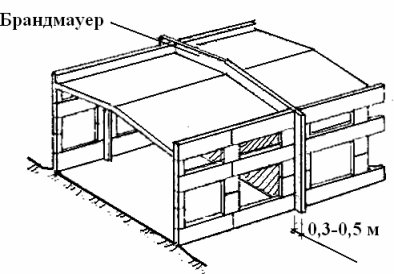 Рис-1 Влаштування протипожежної стіни (брандмауера)Як показано вище, довговічність будівель залежить від довговічності конструкцій. У свою чергу, довговічність захищаючих конструкцій визначається терміном їх служби без втрати необхідних експлуатаційних якостей. Будівельними нормами установлені три ступені довговічності огороджуючих конструкцій: I ступень — з терміном служби не менше 100 років; II ступень — не менше 50 років; III ступень — не менше 20 років.Експлуатаційні якості громадських будівель характеризуються складом приміщень, нормами їх площ і об'ємів, якістю зовнішньої і внутрішньої обробки і рівнем інженерного устаткування. При цьому захищаючі конструкції будівлі повинні володіти стійкістю проти атмосферних і інших фізико-хімічних дій, а також надійними властивостями теплоізоляції і звукоізоляції.По сукупності вимог до довговічності і вогнестійкості основних конструктивних елементів, а також експлуатаційних якостей будівлі підрозділяють на чотири класи: 1, II, III і IV. До 1 класу відносять такі будівлі, яким пред'являють підвищені експлуатаційні вимоги, до IV класу—мінімальні.Нормами будівельного проектування для будівель різного призначення вста- новлені вимоги, що визначають клас будівлі:для житлових будівель — «ДБН 11-Л.1—71»;для громадських — «ДБН В.2.2.-9-9»;для культурно-видовищних та дозвіллєвих закладів – «ДБН В.2.2-16-2005»Питання для самоконтролю:Що таке капітальність.Які класи поділяють будівлі за капітальністю?За чим характеризуються експлуатаційні якості громадських будівель?Законспектувати матеріал уроку. Виконані завдання надсилати на е-пошту-lukianenko74@ukr.net